A - FAF / LNF / LRFA :       - FAF : assemblée générale élective futsal.       - LRFA : programmation en jeunes et féminin.B - CLUBS:      - ETSB: demande dérogation pour rajout der licences en benjamins (copie correspondance adrEssée à la FAF.      - JSMB : demande trio arbitres.      - WAF : demande duplicata de licence senior.      - CRBA : rapport au sujet arbitrage rencontre CRBA / RCS.      - ASTID : nouvelle domiciliation en jeunes catégories.       - RCS : rapport au sujet arbitrage rencontre CRBA / RCS.C – DJS :      - PV de réunion de la commission de préparation des manifestations sportives.D – Divers :      - NAFTAL Béjaia : demande trio arbitres.      - BOUZIDI Sofiane: lettre de mise en disponibilité.      - APC Tamokra : demande homologation stade communal.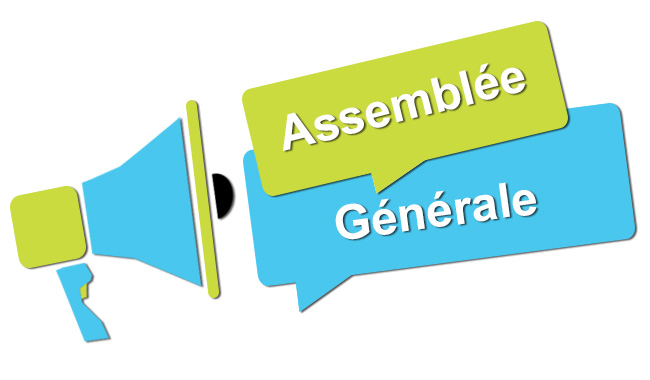         L’ensemble des clubs sont informés que l’assemblée générale ordinaire de la ligue de football de la wilaya de Béjaia pour l’exercice 2016 se tiendra samedi 18 février 2017 à 10 heures à l’auberge des frères Soumari de Béjaia.Ordre du jour:  Présentation du rapport moral et du bilan financier de l’exercice 2016.Dispositions pour la phase  » retour ».Questions diverses.Seuls les présidents ou leurs représentants dûment mandatés pourront prendre part aux travaux de cette AGO.Les documents relatifs à l’AGO sont disponibles au niveau du secrétariat de la ligue.COMMISSION DE DISCIPLINE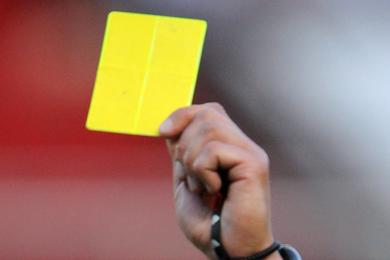                                   REUNION DU  06 /02/2017Membres présents : GUEMDJAL                     Avocat, PrésidentDJOUDER                       Secrétaire  GénéralDJOUAMA A                    MembreOrdre du jour :  Traitement des affaires disciplinaires.HONNEUR    SENIORSAffaire N°175: Match ASOG/USS  du 03-02-2017  (S)KHEREDDINE  AHCENE  ( ASOG – LN° 061337 )  – 1MF pour cumul d’avertissement (Exclu).Affaire N°176: Match  NCB  / AST   du 03-02-2017 (S)MEZNAD LYES  ( NCB – LN° 061179 ) – avertissement.BERKOUK MOURADE  ( AST – LN° 061216 ) – 01 MF (CD) + amende de 1000 DA.BENDRIS  HAMZA  ( AST – LN° 061221 ) – avertissement.YOUCEF  SAALEM  ( AST – LN° 061228 ) – avertissement.Affaire N°177: Match  SSSA / NBT   du 03-02-2017 (S)  AIT IKHLEF  LOTFI  ( SSSA  – LN° 061127)  – avertissement.Affaire N°178: Match  CRBA /RCS du 03-02-2017 (S)  CHIKHI  MOHAMED   ( CRBA  – LN° 061064 ) – 01 MF (CD) + amende de 1000 DA.LAHLOU  KACI   ( CRBA  – LN° 061055 ) – 01 MF (CD) + amende de 1000 DA.SALHI  FERHAT   ( CRBA  – LN° 061044 ) – 01 MF (CD) + amende de 1000 DA.M’SILI  MOHAMED   ( RCS  – LN° 061104 ) – 01 MF (CD) + amende de 1000 DA.BENSIKHALED  AREZKI   ( RCS  – LN° 061116 ) – 01 MF (CD) + amende de 1000 DA.KEBBI  MOHAND, secrétaire RCS LN° 069100 – 06 mois fermes + amende de 10 000 DA pour propos grossiers envers officiel (arbitre assistant). Affaire N°179: Match  JSIO / CSPC    du 04-02-2017 (S)  ABDELLI  MIHAMED  ( JSIO – LN° 061272 ) – avertissement.AITOUCHE  ABDENOUR   ( JSIO – LN° 061255 ) – avertissement.OUATAH  FAHIM  ( JSIO – LN° 061263 ) – avertissement.MAAMER  HAKIM  ( JSIO – LN° 061265 ) – avertissement.BOUABCHA  MAHDI  ( CSPC – LN° 061291 ) – avertissement.AIT MOUHOUB  TOUFIK  ( CSPC – LN° 061278 ) – avertissement.Affaire N°180: Match  JSB / CRM    du 04-02-2017 (S)  TALBI  SALIM  ( JSB – LN° 061323 ) – avertissement.REZOUG  BILLEL  ( JSB – LN° 061315 ) – avertissement.BENIKHLEF  YOUNES  ( CRM– LN° 061206 ) – avertissement.FAID  AMINE  ( CRM –LN°061202) – avertissement.BOUDERIES  HILLAL  (CRM –LN°061201) –) - avertissementP/Honneur SENIORS Affaire N°181: Match   WAF/ BCEK    du 03-02-2017 (S)  TAKHEDMIT  KHEIR EDDINE  ( WAF  – LN° 061392 ) – avertissement.TOUATI  SOUFIANE    ( BCEK – LN° 061499 ) – avertissement.TERKI  IDRIS    ( BCEK – LN° 061485 ) – avertissement.Affaire N°182: Match  OCA / JSBA    du 04-02-2017 (S)  HADI  HALIM  (OCA  – LN° 061538) –  avertissement.ZEFANI  SYPHAXE   (OCA – LN° 061532) – avertissementBELAID  NASSIM   (JSBA – LN° 061413) – avertissementBELKANOUNI  ABDELLAH   (JSBA – LN° 061406) – avertissementSAADI  LYES   (JSBA – LN° 061405) – avertissementTIGHILT  YOUNES   (JSBA – LN° 061415) – avertissementHonneur – U 20Affaire N°183: Match  ARBB  / CRBSET  du 03-02-2017 (U20 )BARA  LYES  (ARBB – LN ° 062248 )  – avertissement.FERHOUNE  HILLAL  (ARBB – LN ° 062251 )  – avertissement.SMAIL  HAZIM  (CRBSET – LN ° 062273 )  – avertissement.Affaire N° 184 : Match  SSSA / NBT  du 03-02-2017 (U20)FERGUANE  FARID  ( SSSA – LN° 062072 ) – avertissement.P/Honneur – U 20Affaire N°185: Match  CRBAR / CASA  du 03-02-2017 (U20)MAACHE  BACHIR  ( CRBAR – LN° 062338 ) – avertissement.SAIGHI  YANIS  ( CASA – LN° 062587 ) – avertissement.IFTISSEN  AKLI ( CASA – LN° 062590 ) – avertissement.Affaire N°186: Match  OCA  / JSBA  du 04-02-2017 (U20 )MEZIANI  SAMI  (OCA – LN ° 062537 )  – 02 MF + amende 7000DA  pour insultes envers officiel (ART 100 RG).ACHAT  KOCEILA ( OCA – LN° 062523 ) – avertissement.GHOUAR  LYES  ( OCA – LN° 062047 ) – 01 MF (CD) + amende de 1000 DA.BENMOUHOUB  FAYCAL ( JSBA – LN° 062359 ) – avertissement.HAFIR  WALID ( JSBA – LN° 062359 ) – 01 MF (CD) + amende de 1000 DA.RAMDANI  ADEL ( JSBA – LN° 062366 ) – avertissement.RAMDANI  NAIM ( JSBA – LN° 062368 ) – avertissementTAFAT MASSINISSA  secrétaire  ( OCA– LN° 069015 ) – 2MF ( CD)  + amende de 1000 DA (Refoulé).  Affaire N°187: Match  JST  / USBM  du 04-02-2017 (U20 )MAYOUT  LAMINE  (JST – LN ° 062513 )  –1MF pour cumul d’avertissement (Exclu).AZZOUG  SAMI ( JST – LN° 062504 ) – avertissement.AROUM  MOHAMED  ( USBM – LN° 062047 ) – avertissement.TIMZI  AKLI  ( USBM – LN° 062398 ) – avertissement.------------------------------------------TRAITEMENT DES AFFAIRES DISCIPLINAIRESETAT STATISTIQUE Journées des : 27 et 27  JANVIER  2017Avocat, Président CJDGUEMDJAL  NADIRDIRECTION ORGANISATION DES COMPETITIONSREUNION DU  07-02-2017Membres présents :AMGHAR                             DirecteurMOSTPHAOUI                    Secrétaire AIT IKHLEF                        MembreKADI                                    MembreOrdre du jour :Traitement des affaires litigieuses.Homologation des résultats.Affaire N° 18 : Match ARBB / CRBSET ( S ) du 03-02-2017                            -  Après lecture de la feuille de match   -  Vu les pièces versées au dossier Attendu qu’à l’horaire prévu de la rencontre, les équipes des deux clubs étaient présentes sur le terrain ;Attendu que l’arbitre a refusé de faire jouer la rencontre suite à l’absence de l’ambulance, conformément à l’article 21 des RG de la FAF.Par ces motifs, la Commission décide :Match perdu par pénalité à l’équipe sénior du club ARBB au profit de celle du club CRBSET sur le score de 3 buts à 0.Amende de 5000 DA au club ARBB.DIRECTION ORGANISATION DES COMPETITIONSHONNEUR PROGRAMMATION  14ème     JOURNEEVENDREDI 17 FEVRIER 2017SAMEDI 18 FEVRIER 2017§§§§§§§§§§§§§§§§§§§§§§§§§PRE-HONNEUR REPOSFIN DE LA PHASE « ALLER »DIRECTION ORGANISATION DES COMPETITIONSJEUNES U15-U17GROUPE –A-MISE A JOUR  6ème   JOURNEEVENDREDI 17 FEVRIER 2017§§§§§§§§§§§§§§§§§§§§§§§§§DIRECTION ORGANISATION DES COMPETITIONSCATEGORIE  U 14GROUPE –A-MISE A JOUR  5ème  JOURNEEVENDREDI 17 FEVRIER 2017SAMEDI 18 FEVRIERR 2017§§§§§§§§§§§§§§§§§§§§§§§§§GROUPE –B-MISE A JOUR  4ème  JOURNEESAMEDI 18 FEVRIER 2017GROUPE –C-PROGRAMMATION  6ème  JOURNEEVENDREDI 17 FEVRIER 2017§§§§§§§§§§§§§§§§§§§§§§§§§GROUPE –E-PROGRAMMATION  6ème  JOURNEEVENDREDI  17 FEVRIER 2017SAMEDI  18 FEVRIER 2017§§§§§§§§§§§§§§§§§§§§§§§§§GROUPE –F-PROGRAMMATION  6me  JOURNEEVENDREDI 17 FEVRIER 2017SAMEDI 18 FEVRIER 2017DIVISION HONNEURCLASSEMENT 12° JOURNEEDIVISION PRE-HONNEURCLASSEMENT 8° JOURNEE-------------------------------------------------------------------------------------D E S I G N A T I O ND E S I G N A T I O NSENIORSSENIORSJEUNESJEUNESD E S I G N A T I O ND E S I G N A T I O NHONNEURP/HONU20U15U17TOTALNombres d’AffairesNombres d’Affaires060205-13AvertissementsAvertissements150914-38Contestations de décisionsContestations de décisions06-02-08ExpulsionsExpulsions01-02-03Jets de projectilesJets de projectiles-----Expulsion :Dirigeant0101--02Expulsion :Entraîneur-----Terrain sanctionné(Huis clos)Terrain sanctionné(Huis clos)-----LIEUXRENCONTRESU 20SENIORSBEJAIA NACERIAJSB / RCS13 HBEJAIA NACERIANCB / CRM15 HOUED-GHIRASOG / CSPC10 H 3014 H 30TAZMALTSRBT / AST11 H 14 H 30SIDI-AICHSSSA / USS11 H14 H 30BARBACHAARBB / CRBA11 H14 H 30LIEUXRENCONTRESU 20SENIORSBEJAIA BENAL.NCB / CRM9 HBEJAIA BENAL.JSB / RCS11 HBEJAIA BENAL.JSIO / CRBSET13 H15 HEXEMPTNB TASKRIOUTNB TASKRIOUTNB TASKRIOUTLIEUXRENCONTRESU 15U 17GCB / JSBLIEUXRENCONTRESU 14OPOW ANNEXEAJFB / AB11 HLIEUXRENCONTRESU 14OPOW ANNEXEMOB / AST11 HLIEUXRENCONTRESU 14BEJAIA NACERIAJSB / ENSB9 HLIEUXRENCONTRESU 14KHERRATAASTH / JSD10 H 30SOUK EL TENINECRBSET / ASTID10 H 30AOKASJSCA / ESM10 H 30AIT SMAILUSAS / AEFS10 H 30LIEUXRENCONTRESU 14OUZELLAGUENASECA / JSA11 HAKFADOUOCA / EFACS11 HLIEUXRENCONTRESU 14TAZMALTCSPT / WRBO11 H 30EXEMPTFC IFRIFC IFRILIEUXRENCONTRESU 14TAZMALTOST / SRBT10 H BOUHAMZAIRBBH / CRBAR10 H 30EXEMPTAS RODHAAS RODHALIEUXRENCONTRESU 14TAZMALTJSBM / WAF10 H12°  JOURNEE RENCONTRESSENIORSU 2012°  JOURNEE ASOG / USS00 – 0200 – 01 12°  JOURNEE CRBA / RCS03 – 0100 – 0612°  JOURNEE NCB / AST01 – 01REPORTEE12°  JOURNEE JSIO / CSPC01 – 0103 – 00 12°  JOURNEE ARBB / CRBSET00 – 03 (P)02 – 01 12°  JOURNEE SSSA / NBT04 – 0005 – 00 12°  JOURNEE JSB / CRM02 – 00 01 – 00 12°  JOURNEE EXEMPTSRB TAZMALTSRB TAZMALTCLAS.CLUBSPTSJGNPBPBCDIF.Obs.1US SOUMMAM2511812277+20Ex 2SS SIDI AICH2412732174+133SRB TAZMALT2211641237+16Ex 4JS I. OUAZZOUG21116321510+5Ex5RC SEDDOUK18115331811+7Ex -CRB AOKAS 18105331310+3Ex 7NC BEJAIA1711452148+6Ex 8ARB BARBACHA16114431112-1Ex 9CS P. CIVILE1211263710-3Ex 10NB TASKRIOUT11122551321-811CRB S.EL TENINE10112451217-5Ex -CR MELLALA1011245314-11Ex 13AS TAASSAST811155616-10Ex 14AS OUED GHIR612138620-14-JS BEJAIA6111371028-18Ex 8°JOURNEERENCONTRESSENIORSU 208°JOURNEEOCA / JSBA01 – 0201 – 01 8°JOURNEEJST / USBM00 – 0003 – 01 8°JOURNEECRBAR / CASA02 – 0003 – 00 8°JOURNEEWAF / BCEK01 – 01 00 – 01 8°JOURNEEEXEMPTJS CHEMINIJS CHEMINICLASCLUBSPTSJGNPBPBCDIF.Obs.1JSB AMIZOUR167511158+7Ex2CRB AIT-R’ZINE14742195+4Ex 3US BENI-MANSOUR137412137+6Ex -WA FELDEN137412117+4Ex 5OC AKFADOU127403117+4Ex 6BC EL-KSEUR982331112-17JS CHEMINI67133510-5Ex8JS TAMRIDJET47115510-5Ex 9CA SIDI-AYAD17016317-14Ex 